成人摺紙書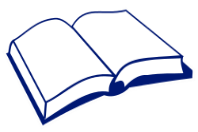 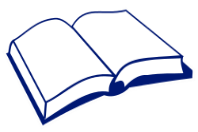 